.Sequence: ABCD ABCDD ABDD AEIntro:10 count*** This is dedicated to The Salvation Army Women's Camps 2010 - Line Dance WorkshopSec. A: 	R & L (HEEL FORWARD, TOE BACK) X 3, HEEL FORWARD, STEP WITH CLAP HANDSSec. B: 	SHUFFLE ¼ RIGHT, TOUCH, SHUFFLE ½ LEFT, TOUCH ¼ RIGHT, (TOUCH, STEP)Optional arms:  Spread out your arms and move in a circular direction (right hand going clockwise, left hand  going counter-clockwise) 2 timesOptional arms: same as count 1 to 4Sec. C: 	(SIDE, SIDE, CHASSE R, SIDE, SIDE, CHASSE L) X 4Sec. D:	OUT, OUT, IN, IN, STEP IN PLACE X 4Optional arms: Your arms still in a prayer position, rolling your arms outwards 2 times (count 5,6). throws arms over your shoulders 2 times (count 7,8)*Ending (Section E): Free styling turning around your body L, R, L, R over 32 counts with your hands up like flying. And put your arms back to a prayer position & pose.Please refer to the YouTube video for details of arms movement.Email: linedance_queen@hotmail.com / Website: www.dancepooh.comEZ Waka Waka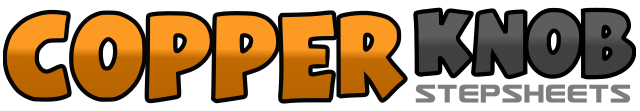 .......Count:0Wall:0Level:Phrased High Beginner Zumba.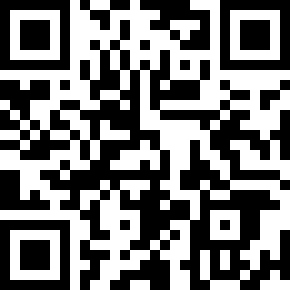 Choreographer:Winnie Yu (CAN) - June 2010Winnie Yu (CAN) - June 2010Winnie Yu (CAN) - June 2010Winnie Yu (CAN) - June 2010Winnie Yu (CAN) - June 2010.Music:Waka Waka (This Time for Africa) - Shakira : (The Official 2010 Fifa World Cup Song)Waka Waka (This Time for Africa) - Shakira : (The Official 2010 Fifa World Cup Song)Waka Waka (This Time for Africa) - Shakira : (The Official 2010 Fifa World Cup Song)Waka Waka (This Time for Africa) - Shakira : (The Official 2010 Fifa World Cup Song)Waka Waka (This Time for Africa) - Shakira : (The Official 2010 Fifa World Cup Song)........1-2Touch right heel forward to the L diagonal, Touch right toe back3-4-5-6Repeat counts 1-2 two times7-8Touch right heel forward to the L diagonal, Step diagonal to the R and clap hands9-16Repeat count 1 to 8 start with L foot (Mirror image to L)17 - 32Repeat count 1 to 161-2-3-4Make a ¼ turn right and stepping forward on right (3:00), Step left next to right, step forward on right, touch left foot next to right5-6-7-8Make a ½ turn left and stepping forward on left (9:00), Step right next to left, step forward on left, Make a ¼ turn right, touching right foot next to left (12:00)9-10-11-12Touch R forward, step right foot together, touch L forward, step left foot together13 - 16Repeat counts 9-1217 - 32Repeat count 1 to 161-2-3&4Small hop right to right side, hop left to left side, hop right to right side, hop left next to right, 	hop right to right side5-6-7&8Small hop left to left side, hop right to right side, hop left to left side, hop right next to left, hop left to left side9 - 32Repeat count 1 to 8 – L, R, L 3 times1-2-3-4Step right forward to the right diagonal, step left forward to left diagonal, step right backward, step left next to right Optional arms: Put your arms in a prayer position in front of chest elbows out to side. As you step out on right foot, move your right shoulder to the right side. As you step out on left foot, move your left shoulder to the left side… X 25-6-7-8Step in place – R, L, R, L9-16Repeat count 1 to 8